SHARED SERVICES CENTRE USE ONLY - Initials / DateSHARED SERVICES CENTRE USE ONLY - Initials / DateSHARED SERVICES CENTRE USE ONLY - Initials / DateSHARED SERVICES CENTRE USE ONLY - Initials / DateADJUSTMENT FORM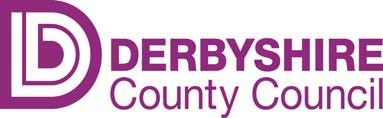 NI No.ADJUSTMENT FORMSAPADJUSTMENT FORMLetterADJUSTMENT FORMOrgLG %ADJUSTMENT FORMIf an employee is moving from a relief post to either an established or fixed term post the appropriate new appointment form needs to be completedIf an employee is moving from a relief post to either an established or fixed term post the appropriate new appointment form needs to be completedIf an employee is moving from a relief post to either an established or fixed term post the appropriate new appointment form needs to be completedIf an employee is moving from a relief post to either an established or fixed term post the appropriate new appointment form needs to be completedIf an employee is moving from a relief post to either an established or fixed term post the appropriate new appointment form needs to be completedIf an employee is moving from a relief post to either an established or fixed term post the appropriate new appointment form needs to be completedEmployee nameEmployee noSchoolSchool DfE noCurrent job titleAdjustment DetailsAdjustment DetailsAdjustment DetailsAdjustment DetailsAdjustment DetailsAdjustment DetailsAdjustment DetailsAdjustment DetailsAdjustment DetailsAdjustment DetailsAdjustment DetailsAdjustment DetailsEffective dateDoes this initiate a change in job Does this initiate a change in job Yes / NoYes / NoIf yes, please complete the new job title & benchmark details (Single Status only)If yes, please complete the new job title & benchmark details (Single Status only)If yes, please complete the new job title & benchmark details (Single Status only)If yes, please complete the new job title & benchmark details (Single Status only)If yes, please complete the new job title & benchmark details (Single Status only)New job titleJob familyBenchmark refBenchmark refBenchmark refJE pointsJE pointsPrevious detailsPrevious detailsPrevious detailsPrevious detailsNew detailsNew detailsNew detailsNew detailsIncrease or decrease in hoursNon single status only - Please provide names & hours for pupil/s where Special Needs Teaching Assistants hours are changing.  Increase or decrease in hoursNon single status only - Please provide names & hours for pupil/s where Special Needs Teaching Assistants hours are changing.  Increase or decrease in hoursNon single status only - Please provide names & hours for pupil/s where Special Needs Teaching Assistants hours are changing.  Increase or decrease in hoursNon single status only - Please provide names & hours for pupil/s where Special Needs Teaching Assistants hours are changing.  Change to salaryPlease indicate pay point & FTE salary Change to salaryPlease indicate pay point & FTE salary Change to salaryPlease indicate pay point & FTE salary Change to salaryPlease indicate pay point & FTE salary Change to weeksChange to weeksChange to weeksChange to weeksExtension of existing fixed term contractPlease indicate dates and state reason belowExtension of existing fixed term contractPlease indicate dates and state reason belowExtension of existing fixed term contractPlease indicate dates and state reason belowExtension of existing fixed term contractPlease indicate dates and state reason belowChange to personal details Change to personal details Change to personal details Change to personal details Other - specifyOther - specifyOther - specifyOther - specifyFull details of and/or reason for change – Please also provide any instructions specific to your schoolFull details of and/or reason for change – Please also provide any instructions specific to your schoolFull details of and/or reason for change – Please also provide any instructions specific to your schoolFull details of and/or reason for change – Please also provide any instructions specific to your schoolFull details of and/or reason for change – Please also provide any instructions specific to your schoolFull details of and/or reason for change – Please also provide any instructions specific to your schoolFull details of and/or reason for change – Please also provide any instructions specific to your schoolFull details of and/or reason for change – Please also provide any instructions specific to your schoolFull details of and/or reason for change – Please also provide any instructions specific to your schoolFull details of and/or reason for change – Please also provide any instructions specific to your schoolFull details of and/or reason for change – Please also provide any instructions specific to your schoolFull details of and/or reason for change – Please also provide any instructions specific to your schoolPlease note – the cessation of any temporary contracts or variations will require the submission of the appropriate Leaver or Adjustment Form.Please note – the cessation of any temporary contracts or variations will require the submission of the appropriate Leaver or Adjustment Form.Please note – the cessation of any temporary contracts or variations will require the submission of the appropriate Leaver or Adjustment Form.Please note – the cessation of any temporary contracts or variations will require the submission of the appropriate Leaver or Adjustment Form.Please note – the cessation of any temporary contracts or variations will require the submission of the appropriate Leaver or Adjustment Form.Please note – the cessation of any temporary contracts or variations will require the submission of the appropriate Leaver or Adjustment Form.Please note – the cessation of any temporary contracts or variations will require the submission of the appropriate Leaver or Adjustment Form.Please note – the cessation of any temporary contracts or variations will require the submission of the appropriate Leaver or Adjustment Form.Please note – the cessation of any temporary contracts or variations will require the submission of the appropriate Leaver or Adjustment Form.Please note – the cessation of any temporary contracts or variations will require the submission of the appropriate Leaver or Adjustment Form.Please note – the cessation of any temporary contracts or variations will require the submission of the appropriate Leaver or Adjustment Form.Please note – the cessation of any temporary contracts or variations will require the submission of the appropriate Leaver or Adjustment Form.Headteacher signatureHeadteacher signatureDatePlease upload onto Perspective Lite or Sharepoint, alternatively return to:                         Traded Team, HR Services, County Hall, Derbyshire, Matlock, DE4 3AGIf you have any queries about completing this form, please email traded@derbyshire.gov.ukPlease upload onto Perspective Lite or Sharepoint, alternatively return to:                         Traded Team, HR Services, County Hall, Derbyshire, Matlock, DE4 3AGIf you have any queries about completing this form, please email traded@derbyshire.gov.ukPlease upload onto Perspective Lite or Sharepoint, alternatively return to:                         Traded Team, HR Services, County Hall, Derbyshire, Matlock, DE4 3AGIf you have any queries about completing this form, please email traded@derbyshire.gov.ukPlease upload onto Perspective Lite or Sharepoint, alternatively return to:                         Traded Team, HR Services, County Hall, Derbyshire, Matlock, DE4 3AGIf you have any queries about completing this form, please email traded@derbyshire.gov.ukPlease upload onto Perspective Lite or Sharepoint, alternatively return to:                         Traded Team, HR Services, County Hall, Derbyshire, Matlock, DE4 3AGIf you have any queries about completing this form, please email traded@derbyshire.gov.ukPlease upload onto Perspective Lite or Sharepoint, alternatively return to:                         Traded Team, HR Services, County Hall, Derbyshire, Matlock, DE4 3AGIf you have any queries about completing this form, please email traded@derbyshire.gov.ukPlease upload onto Perspective Lite or Sharepoint, alternatively return to:                         Traded Team, HR Services, County Hall, Derbyshire, Matlock, DE4 3AGIf you have any queries about completing this form, please email traded@derbyshire.gov.ukPlease upload onto Perspective Lite or Sharepoint, alternatively return to:                         Traded Team, HR Services, County Hall, Derbyshire, Matlock, DE4 3AGIf you have any queries about completing this form, please email traded@derbyshire.gov.ukPlease upload onto Perspective Lite or Sharepoint, alternatively return to:                         Traded Team, HR Services, County Hall, Derbyshire, Matlock, DE4 3AGIf you have any queries about completing this form, please email traded@derbyshire.gov.ukPlease upload onto Perspective Lite or Sharepoint, alternatively return to:                         Traded Team, HR Services, County Hall, Derbyshire, Matlock, DE4 3AGIf you have any queries about completing this form, please email traded@derbyshire.gov.ukPlease upload onto Perspective Lite or Sharepoint, alternatively return to:                         Traded Team, HR Services, County Hall, Derbyshire, Matlock, DE4 3AGIf you have any queries about completing this form, please email traded@derbyshire.gov.ukPlease upload onto Perspective Lite or Sharepoint, alternatively return to:                         Traded Team, HR Services, County Hall, Derbyshire, Matlock, DE4 3AGIf you have any queries about completing this form, please email traded@derbyshire.gov.uk